VÁLLALKOZÁSI FELTÉTELEK ÉS TÁJÉKOZTATÓ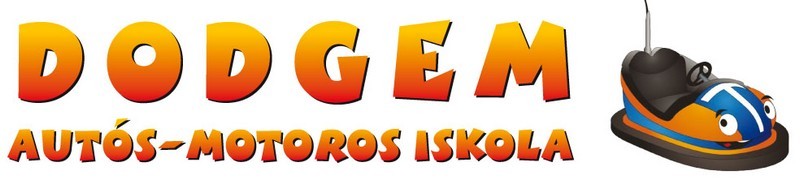 Herédi Zsolt Egyéni Vállalkozó – Dodgem Autósiskola „A” kat. járművezető képzési tevékenységéről„A” kategória: Nemzetközi kategória a 2006/126/EK irányelvnek megfelelően 2013. január 19-tőlolyan motorkerékpár, amely nem tartozik az „A1” és „A2” alkategóriába, az „A” korlátozott kategóriába, továbbá motoros triciklik, amelyek teljesítménye a 15 kW-ot meghaladjaKépzőszerv: Herédi Zsolt Egyéni Vállalkozó, NKH azonosító száma: 639, KMRMK szám: 01-0420-05, weboldala: www.dodgemjogsi.hu 	Felnőttképzési azonosító: FKB/2020/002505  2. Vállalkozás formája: Egyéni Vállalkozó  3. Nyilvántartási száma: 4544340  4.	Iskolavezető neve: Herédi Zsolt (Tel.: 06-70-907-2871), iskolavezetői bizonyítvány szám: E-342/2000, iskolavezetői tevékenységének jogcíme: tulajdonos  5. Iskolavezető elérhetősége, félfogadása: Tel.: 06-70-907-2871, e-mail címe: zsolt@dodgemjogsi.hu, félfogadás: telefonon előre egyeztetett időpontban  6.	Ügyfélfogadó telephely címe, telefonszáma: 1067. Budapest, Teréz körút 7. fsz/4., Tel.:06-1-321-0678, email: info@dodgemjogsi.hu  7. Ügyfélfogadási idő: Hétfő, Szerda, Csütörtök: 9:00-18:00  8. Székhely: 1067. Budapest, Teréz körút 7. fsz/4.  9. A képzés célja: Olyan járművezetőket képezni, akik képesek önállóan, kezdő szinten, biztonságosan, hatékonyan és kulturáltan közlekedni és a megszerzett vezetői engedély birtokában, járművezetőként szerzett tapasztalataikat felhasználva továbbfejlődni.10.	Megszerezhető kompetenciák:11.	Tanfolyami díj:elmélet + 27 gyakorlati óra (de a forgalmi vizsgához min.  menettávolságot a vezetési kartonon igazolni kell): 364.000 Ft	A feltüntetett tanfolyami díj a jegyzetek, segédeszközök, valamint a vizsgák és pótvizsgák díját nem tartalmazza. Kedvezményeket, vagy emelt képzési díjat, valamint a vállalkozási feltételektől eltérő részletfizetést a Tanulóval kötött szerződés tartalmazza. A Képzőnek – amennyiben jogszabályváltozás, vagy a működési költségek időközbeni emelkedése indokolja - jogában áll a tanfolyami díj egyoldalú módosítása, de a változás a teljesített szolgáltatásokat nem érinti. A Tanuló által már befizetett tanfolyami díjat - az ebből még le nem vezetett gyakorlati órák díjait igen - a szerződéskötéstől számított nyolc hónapig nem érinti. A 8 hónapba nem számít bele a hatóság által meghatározott azon időszak, amikor a motoros gyakorlati vizsgáztatás szünetel. Szerződésbontás esetén a két fél köteles elszámolni egymással a felhasznált tanfolyami díj és vizsgadíj tekintetében. Amennyiben a Tanuló a jelen szerződést az első forgalmi vizsgája előtt felmondja, akkor köteles a kapott kedvezményeket a Képzőnek megfizetni. A tanfolyami díjnak a feltüntetett határidőkig történő be nem fizetése esetén a Képző jogosult a további képzést megtagadni. Szerződés felmondásakor a teljesített szolgáltatások után befizetett tanfolyami díjat nem térítünk vissza, valamint a Tanuló 10.000 Ft kezelési díjat köteles a Képző részére fizetni. A Képző 3 munkanapon belül állítja ki a Képzési Igazolást. A szerződés a vizsgára bocsátás hatósági idejének lejáratával (elméleti képzés kezdetétől számított 9 hónap az első, valamint 1 év a sikeres elméleti vizsgához, illetve sikeres elméleti vizsgát követően 2 év a sikeres forgalmi vizsgához) érvényét veszti. A szerződéskötéstől számított nyolc hónap eltelte után a Tanuló a már befizetett tandíjat élő szerződés esetén sem igényelheti vissza, erről a jogáról a jelen szerződés aláírásával kifejezetten lemond. 179/2011. (IX. 2.) Korm. rendelet alapján 2023/4 negyedév: ÁKO - , VSM elm. -  VSM forg. - KK 364.000 Ft. A tanfolyami díjat kizárólag a Képző szervnek lehet megfizetni, számla ellenében. A képzésben közreműködő szakoktató képzési díjat nem vehet át!Tanfolyami díjak tételesen:elméleti tanfolyami díj tantermi képzésben:							40.000 Ftelméleti tanfolyam díja e-learning képzésben a hozzáférési idő függvényében:	75 óra,de max. 180 nap							40.000 Ft90 óra,de max. 365 nap (elsősegéllyel)						62.000 Ftpótképzés ideje 10 óra, de max. 15 nap							  8.000 Ftrészvétel biztosítása a tantermi képzésen e-learning képzés választásakor	  	  8.000 Ft/alkalom(abból az anyagrészből, amelynek szükségét érzi)elsősegély-nyújtási ismeretek:							12.000 Ftgyakorlati alapóradíj:							12.000 Ft gyakorlati pótóradíj:							12.000 Ft gyakorlati vizsgára a kiállási díj vizsgánként:						12.000 FtRészletfizetés:	A tanfolyami díj maximum 4 részletben is befizethető! 	első részletet a képzés megkezdéséig kell befizetni:							  40.000 Ft	(az összeg az elméleti tanfolyami díjat tartalmazza)	második részletet az első gyakorlati alapóráig kell befizetni:						120.000 Ft	(az összeg 10 alapórát tartalmaz)	harmadik részletet a tizedik gyakorlati alapóráig kell befizetni:						120.000 Ft	(az összeg 10 alapórát tartalmaz)	negyedik részletet a huszadik gyakorlati alapóráig kell befizetni:					  84.000 Ft	(az összeg 7 alapórát tartalmaz)	az elsősegély nyújtás (eü.) tanfolyam díját legkésőbb az eü. tanfolyam napjáig kell befizetni: 		  12.000 Ft	(abban az esetben, ha a szerződés 24-s pontja alapján erre kötelezett) 	Idegen nyelven, gyorsított tanfolyam, vagy akciók esetén – mind az összegek, mind a befizetési határidők ettől eltérhetnek!12. A Tanuló a szerződés aláírásával hozzájárul ahhoz, hogy a Képző a képzési szolgáltatás teljesítése körében, a rendeletben meghatározottak alapján a jelentkezési lapon és annak mellékletein közölt, valamint tanulmányai során keletkezett személyes és különleges adatait a vizsgára jelentés időpontjáig kezelje. Ezt követően a Képző az adatokat a jogszabályban előírt időtartamig megőrzi, letelte után megsemmisíti. Az adatkezelés a szerződés teljesítéséhez szükséges, amelyben a Tanuló az egyik fél, illetve az a szerződés megkötését megelőzően a Tanuló kérésére történő lépések megtételéhez szükségesek. A Képző tájékoztatja a Tanulót arról, hogy a személyes adat szolgáltatása szerződéses kötelezettségen alapul - önkéntes - de a szerződés kötésének előfeltétele. Amennyiben a Tanuló személyes adatainak kezeléséhez nem járul hozzá, illetve nem teljesíti az adatszolgáltatást, úgy a szerződés nem jön létre.13. A szerződés alapján a Képző semmilyen felelősséget nem vállal a vizsgaeredményekkel, a vezetői engedély kiadásával, valamint a hatósági díjakkal kapcsolatban. 14.	 A szerződésben nem szabályozott kérdésekben a Ptk. rendelkezései az irányadók.15.	 A Tanuló aláírásával kijelenti, hogy a teljes képzési szolgáltatásra vonatkozó szerződést és tájékoztatót átvette, megismerte, és az abban meghatározott kötelezettségeit elfogadja. Nyilatkozik arról, hogy az elméleti oktatást tanteremben, vagy e-learning (internetes távoktatás) rendszerben kéri. A Tanuló aláírásával továbbá kijelenti, hogy a Képző Adatvédelmi Szabályzatát megismerte, azt elfogadja.16.	A képzésre történő felvétel feltételei:a képzésre való felvétel a Tanulmányi szerződés és jelentkezési lap kitöltésével, valamint nyilatkozattal és aláírásokkal történik;betöltötte a 24. életévét, vagy annál legfeljebb fél évvel fiatalabb;az elméleti vizsgáról, továbbá a vizsgára bocsátás feltételeiről tájékoztatásban részesült;a mozgáskorlátozott, vagy siket Tanulót a képzés elméleti tantárgyainak tantermi foglalkozásain való részvétel alól - kérésére - az iskolavezető mentesíti és felkészítésében külön megállapodás szerint működik közre.17.	A vizsgára bocsátás feltételei:a képzésre történő felvétel feltételeit teljesítette;alapfokú iskolai végzettséggel rendelkezik és azt hitelt érdemlő módon legkésőbb az első vizsga napján igazolja a Közlekedési Alkalmassági és Vizsgaközpont (a továbbiakban: KAV) részére;egészségügyi alkalmasság gépjárművezető jelöltnek (1. csoport, háziorvos ad meg);a vizsgára való jelentkezésig a megfelelő vizsgadíj díját a Képző útján vagy közvetlenül megfizette;a képzés elméleti részét igazoltan elvégezte és az első elméleti vizsgáig - az adott képzés kezdő napjától számítva - kevesebb, mint kilenc hónap telt el;pótvizsga esetén az elméleti képzés kezdő napjától számítva, kevesebb, mint tizenkét hónap telt el;írásbeli vizsga helyett, szóbeli vizsgát kérhet a szakértői szakvéleménnyel igazoltan szövegértési vagy szövegolvasási nehézséggel küzdő személy, vagy a magyar nyelvet nem anyanyelvi szinten beszélő, értő külföldi állampolgár, amennyiben nem áll rendelkezésre vizsgaanyag a vizsgázó állampolgársága szerinti hivatalos nyelven, valamint hallássérült személy, aki a magyar jelnyelvet használja;elméleti vizsgát a Tanuló legkorábban 3 hónappal a 24. életév betöltése előtt tehet, de a gyakorlati vizsgához betöltött 24. életév szükséges;gyakorlati oktatási óraszámot és a forgalmi vizsgához szükséges kötelező menettávolságot igazoltan teljesítette.18.	A tanuló teljesítményének ellenőrzése és értékelésének módja:Gyakorlati vezetésnél a vizsgák előtt próbavizsgát tartunk a Forgalmi vizsgaminősítő lap segítségével. A tanfolyam elméleti és gyakorlati része, hatósági vizsgával zárul. A vizsgáztatást a KAV végzi.19.	A tanfolyam kötelező óraszámai:Minimális óraszámok:Elmélet: 22 óra (kresz, járművezetés elmélet, szerkezeti és üzemeltetési ismeretek)Gyakorlat: 27 óra, de legalább  menettávolság (Egy oktatási óra időtartama: 50 perc)		Alapoktatás:				 10 óra		Járműkezelési vizsga:		 20 perc		Városi vezetés:				 11 óra		Országúti vezetés:			  5 óra		Gyakorlati vizsga:			  1 óra		Összesen:				27 óra20.	Elméleti képzés:	Az elméleti képzés helyszíne tantermi oktatás esetén: 1067 Budapest, Teréz krt. 7. fsz/4. A kezdési időpontot, az oktatási napokat, a várható befejezését, valamint a tervezett elméleti vizsga időpontját a szerződés tartalmazza.21. Gyakorlati képzés:	A gyakorlati képzés a XIII. kerület Duna Pláza tanpályán történik. Cím: 1138. Budapest, Váci út 178.22.	Hatósági díjak:közlekedési alapismeretek számítógépes vizsga:		10.500 Ftjárműkezelési vizsgadíj:			  9.000 Ftforgalmi vizsgadíj:			      24.000 Ftközúti elsősegély nyújtó vizsga díja:			18.000 Ftorvosi alkalmassági vizsgálat díja: 320/2006. (XII. 23.) Korm. Rendelet alapján, életkorhoz kötötten változó	a vezetői engedély kiadásának illetéke:			  4.000 Ft (az első vezetői engedély megszerzése illetékmentes)A vizsgára való jelentkezésig kell a megfelelő vizsgadíjat, a Képzőnél vagy közvetlenül a KAV-nál megfizetni. A Tanulót az első elméleti vizsgára csak a Képző jelentheti. Aki a vizsgán valamely vizsgatárgyból nem felelt meg, legkorábban három munkanap eltelte után tehet újabb vizsgát. A pótvizsgák díjai megegyeznek az alapvizsgák díjaival, melyet a Tanuló, a KAV, 1119. Budapest, Petzvál József utca 39. szám alatti kirendeltségén tud készpénzben vagy bankkártyával befizetni. Sikertelen elméleti vizsga esetén a kapott számla ellenében az elméleti vizsgát a Tanuló saját maga is kérheti (a KAV, 1119. Budapest, Petzvál József utca 39. szám alatti kirendeltségén), de gyakorlati vizsgára jelentést csak a Képző intézhet. Ha a Tanuló alapfokú iskolai végzettségét a vizsgára bocsátás feltételei alapján nem igazolta, annak teljesítéséig következő vizsgára nem bocsátható!23.	Jogok és kötelezettségek:A Képző kötelezettséget vállal arra, hogy a vállalkozási feltételekben megjelölt kategóriában képzési szolgáltatást nyújt a Tanuló részére, Tanuló pedig kötelezettséget vállal arra, hogy a képzési szolgáltatást igénybe veszi, és ezért a vállalkozási feltételekben meghatározott tanfolyami díjat fizet a Képző részére. A Képző kijelenti, hogy a képzési szolgáltatás ideje alatt a 24/2005. (IV. 21.) GKM rendeletben (a továbbiakban: rendelet) meghatározott teljes képzési szolgáltatás feltételeit folyamatosan biztosítja, és kötelezi magát, hogy a képzési szolgáltatást a tőle elvárható legmagasabb színvonalon teljesíti, és a Tanulót a vizsgákra legjobb tudása szerint felkészíti. A Képző kijelenti továbbá, hogy a megjelölt kategóriára, képzési engedéllyel rendelkezik. A Képző tevékenysége folytatásának megtiltását eredményező hatósági eljárás esetén biztosítja másik Képzőnél a képzés folyamatosságát.A Tanulónak a szerződéskötéskor nyilatkoznia kell a legalább alapfokú iskolai végzettségéről. Ezt a vizsgára bocsátás feltételei alapján kell hitelt érdemlően igazolnia, ami az alábbi módokon történhet:személyazonosító okmányokba Magyarországon bejegyzett, saját jogon szerzett doktori címmel;az iskolai végzettség igazolására szóló okmány eredeti-, vagy közjegyző, vagy a kiállító által hitelesített példányával;külföldi bizonyítványok és oklevelek esetén az eredeti okmánnyal és annak hiteles fordításával, (a hiteles fordítás nem kötelező, ha az oklevél vagy bizonyítvány adott tartalmában és formájában szerepel a KAV által létrehozott „Bizonyítvány és oklevél mintatár”-ban);a külföldi bizonyítványok és oklevelek esetén olyan – hatáskörrel rendelkező – magyar hatóság által hozott elismerő határozattal, honosítási záradékkal, hatósági bizonyítvánnyal, hatósági igazolással, tájékoztatással vagy három hónapnál nem régebbi Magyarországon felsőoktatási intézmény által kiállított hallgatói jogviszony igazolással, amely kimondja, hogy az adott bizonyítvány vagy oklevél legalább alapfokú végzettséget igazol, vagy annak meglétét előfeltételezi.Vizsgákon a Tanulónak személyazonosságát is igazolnia kell! Ennek megállapítására személyi igazolvány, személyazonosító igazolvány hiányában útlevél, tartózkodási engedély, vagy a kártyaformátumú vezetői engedély alkalmas. Szembenéző fényképet (arcképet) nem tartalmazó, vagy lejárt érvényességű igazolvány a személyazonosság igazolására nem használható! A vezetői engedéllyel rendelkező Tanulónak a vezetői engedélyét a vizsgán minden esetben be kell mutatnia, ennek hiányában a vizsga nem tartható meg! Magyarországtól eltérő országok magyarországi külképviseleteinek (nagykövetség, konzuli hivatalok) tisztviselői személyazonosságuk igazolására a fentiektől eltérő okmányokat is benyújthatnak, amennyiben azt a külképviselet állította ki, valamint az szembenéző fényképet és azonosító adatokat is tartalmaz.Nem tartható meg a vizsga, illetve nem folytatható, ha a vizsgáztatás feltételei nem biztosítottak és emiatt a Tanuló teljesítménye objektív módon nem értékelhető. Ebben az esetben, vagy a vizsgáztatás szabályainak megsértése esetén a vizsgabiztos köteles a vizsgát felfüggeszteni. A vizsgabiztos felfüggeszti azon Tanuló vizsgáját, aki személyazonossága vagy személyi adatai tekintetében a vizsgabiztost megtévesztette vagy azt megkísérelte, valamint a jogszabályban meghatározott feltételeknek nem felel meg. A vizsgabiztost döntésének meghozatalában előny adásával, ígéretével, fenyegetéssel befolyásolni törekedett, vagy az objektív értékelést ellehetetleníti és a vizsga eredményét befolyásoló, illetve meg nem engedett segédeszközt (pl. mobiltelefon, kép vagy hangrögzítő eszköz) használ. Az érintett Tanulót a vizsgától legfeljebb hat hónapi időtartamra eltilthatja. A vizsgabiztos a vizsgát felfüggesztheti és a Tanulót a KAV a vizsgától legfeljebb három hónapi időtartamra eltilthatja, ha a Tanuló a vizsga rendjét megzavarta. A forgalmi vizsgán, amennyiben a vizsgán nincsen szakfelügyelet, a vizsgajárműben - a járműben kialakított ülőhelyek számának megfelelően - helyet foglalhat a Képző iskolavezetője vagy - az iskolavezető felelőssége mellett - írásban meghatalmazott megbízottja, azonban sem az iskolavezető sem megbízottja a vizsga rendjét részvételével nem zavarhatja meg. Az írásbeli meghatalmazás legfeljebb egy napra szólhat.Tanuló tudomásul veszi, hogy az elméleti foglalkozások látogatása - az e-learning képzés kivételével - kötelező. Az elméleti foglalkozásokról való hiányzás estén kötelező a Tanuló számára – azon témakörökből, melyeken a Tanuló nem vett részt – pótfoglalkozáson való részvétel. A hiányzásokat vagy a párhuzamosan induló tanfolyam azonos óráján, vagy egy másik időpontban induló tanfolyam azonos foglalkozásán kell pótolni. A pótfoglalkozás a Tanuló számára díjtalan. Naponta max. 4 elméleti tanóra tartható. A Tanulónak a tanfolyam kezdetétől (az első előadás, e-learning esetén az első belépés dátumától) számított 9 hónapon elméleti vizsgát kell tegyen, sikertelen vizsga esetén, a tanfolyam kezdetétől (az első előadás, e-learning esetén az első belépés dátumától) számított 12 hónapon belül sikeres elméleti vizsgát kell tegyen. Ezen határidőn túl (első vizsgaesemény maximum 9 hónap, sikeres vizsga esemény maximum 12 hónap) a Tanuló elméleti vizsgára, kizárólag a tanfolyam megismétlését követően jelenthető. E-learning képzés esetén a meghatározott oktatási idő akkor tekinthető teljesítettnek, ha az e-learning képzést a tanuló elvégezte és erről a képző szerv (E-Educatio Zrt.) tanfolyami igazolást állított ki.Külföldi állampolgár tolmács közreműködésével történő vizsgájára a tolmácsot a KAV, az Országos Fordító- és Fordításhitelesítő Irodától rendeli ki. Ha az Országos Fordító- és Fordításhitelesítő Iroda a tolmácsolást nem tudja biztosítani, akkor annak ellátására a kiválasztott nyelvben jártas más alkalmas személyt kell kirendelni. A tolmács közreműködésével történő elméleti vizsgaigényt a kért vizsgaidőpontot megelőzően legalább 15 nappal korábban kell benyújtani a KAV-hoz.A vezetési gyakorlat tantárgy alapoktatási része valamennyi elméleti tárgyból tett sikeres vizsga után, főoktatási része - a „B” kategóriás képzés kivételével - a sikeres járműkezelési, vagy rutinvizsga után kezdhető meg. A vezetési gyakorlat oktatása során - a járműben kialakított ülőhelyek számának megfelelően - a Tanuló, a szakoktató, a tolmács, a szakfelügyelő és az ellenőrzésre jogosult személyek, a képzés ellenőrzésének akadályozása nélkül az iskolavezető, a megfigyelő szakoktató, a szakoktató jelölt, valamint az iskolavezető engedélyével a Tanuló hozzájárulásával megjelölt más személy tartózkodhat, de motorkerékpár hátsó ülésén oktatás és vizsga közben személy nem szállítható. A gyakorlati oktatást a Képzővel megbízási szerződésben álló gyakorlati szakoktatók végzik. A gyakorlati képzéshez a szerződés mellékletében feltüntetett motorkerékpárokat biztosítjuk. A kétkerekű járművek vezetőinek oktatása során a Tanuló felszerelése:bukósisak;szemüveg (a bukósisak kialakításától függően);protektoros hosszúnadrág (nadrágba vagy nadrágra illeszthető térdprotektorral) és protektoros dzseki (dzsekibe vagy dzsekire illeszthető könyök- és gerincprotektorral);protektoros kesztyű;magas szárú, zárt cipő vagy csizma;elől-hátul „T” betűjelzéssel ellátott, Tanulónként eltérő színű vagy számozott tanulómellény;a főoktatás és a vizsga során a tanuló és az oktató közötti kapcsolatot rádió adó-vevő készülékkel kell biztosítani.A gyakorlati képzéshez szükséges bukósisakot, a bukósisak kialakításától függően szemüveget, a tanulómellényt és a rádió adó-vevő készüléket a Képző biztosítja. Lehetőség van saját motorkerékpáron történő gyakorlásra és vizsgára, de a motorkerékpárnak „A” kategóriába kell tartoznia és olyan oldalkocsi nélküli kétkerekű motorkerékpár legyen, amely legalább 595 cm3 hengerűrtartalommal és legalább 40 kW motorteljesítménnyel rendelkezik, valamint feleljen meg a forgalomban való részvétel egyéb feltételeinek. Ilyenkor a motorkerékpár vezetés és vizsga helyszínre történő eljuttatásáról a tanuló köteles gondoskodni! Saját motorkerékpáron való gyakorlás és vizsga esetén a műszaki és egyéb meghibásodásból eredő károkért a Képző szerv semmilyen felelősséget nem vállal. Az alapoktatás során egy nap maximum 2 gyakorlati óra vezethető. Főoktatásban egy nap maximum 4 gyakorlati óra vezethető, kétóránként minimum egy órás szünettel. A tanórák között 10 perc szünetet kell tartani. Késés esetén az oktató és a Tanuló is 20 percet köteles várni a másik félre. Az oktató késése esetén az időt be kell pótolni a Képző költségére. A megbeszélt gyakorlati órák az esedékesség előtt 48 órával lemondhatóak. Lemondás hiányában, amennyiben a kötelező gyakorlati óra a Tanuló hibájából elmarad, azt pótórával kell pótolni a Tanuló költségére. Amennyiben a Tanulónak a kötelező órákon felül további órákra lenne szüksége, úgy azok szintén pótóraként kerülnek felszámolásra. Sikertelen vizsga esetén az újabb vizsgához a vizsgadíjat, valamint miniumum 4 óra + vizsga pótórát kell venni. A gyakorlati órák adminisztrációja a KAV által érvényesített, a Tanuló nevére kiállított vezetési karton jogosít. A vezetési gyakorlat tantárgy oktatása akkor minősül a közúti közlekedés szabályairól szóló rendelet szerinti oktatásnak, ha a vezetési kartont a Tanuló az egyes gyakorlati órák megkezdésekor és befejezésekor az óra kezdetének és befejezésének – pontos idejének feljegyzése mellett – sajátkezű aláírásával hitelesítette.A Tanuló joga, hogy az általa befizetett összegért maradéktalan és megfelelő szintű szolgáltatást kapjon az elméleti és a gyakorlati felkészítés során. Jogosult panasszal élni, képzését más oktatónál, vagy a jelen szerződés felmondásával más Képzőnél folytatni. A Tanuló kötelessége a megbeszélt és egyeztetett foglalkozásokon a képzés igénybe vételéhez megfelelő állapotban megjelenni, valamint a személyazonosító okmányait magánál tartani. Köteles továbbá protektoros kesztyűt, protektoros hosszúnadrágot és protektoros dzsekit és magas szárú, zárt cipőt vagy csizmát viselni. Ezek hiányában a Képző oktatója köteles a képzést megtagadni, az ebből eredő károk a Tanulót terhelik.A képzés és vizsgáztatás során a Tanuló saját felelősségére használja az oktató járművet, baleset esetén a Képzővel szemben sem erkölcsi, jogi, vagy anyagi követeléssel nem léphet fel. Az általa okozott kárért teljeskörű anyagi felelősséggel tartozik és köteles a kárösszeg 100%-át megtéríteni!24.	Elsősegély-nyújtási ismeretek:A vezetői engedély kiadásához az elsősegély-nyújtási ismeretek megszerzését a Magyar Vöröskereszt által kiállított elsősegély nyújtó kártyával (igazolás) kell igazolni. Az elsősegély-nyújtási tanfolyam, a Képzőnél e-learning oktatás formájában, vagy a Magyar Vöröskereszt szervezésében történhet.  A vizsga a Magyar Vöröskereszt szervezésében történik. Cím: 1051 Budapest, Arany János u. 31., tel.: 06-1-373-0730; 06-1-374-0444. Felmentést nyer a vizsga alól, aki az orvostudományi egyetemen szerzett orvosi, fogorvosi, gyógyszerészi, az állatorvos-tudományi egyetemen szerzett állatorvosi; védőnői; dietetikusi; mentőtiszti; gyógytornászi; egészségügyi szakoktatói; diplomás ápolói oklevéllel (képesítéssel) rendelkezik, illetve közegészségügyi felügyelői főiskolai szakon vagy eü. szakközépiskolát végzett. Mentesül továbbá, aki 1969. július 1-je és 1983. december 31-e között ’D’ vagy ’TR’ kategóriára, vagy 1984. január 1-je után szerzett valamely járműkategóriában vezetői engedélyt, vagy járművezetői igazolványt. További mentesítés a Vöröskeresztes igazolás megszerzése alól nem adható. A mentesítési kérelmek elbírálásakor a szakma megnevezését és a szakképesítés szakmai tartalmát kell meghatározónak tekinteni. Amennyiben a mentesítés érdekében az elsősegély-nyújtási ismeretek megszerzését tanúsító igazolás alátámasztására külföldön, illetve nem magyar nyelven kiállított iratot nyújtanak be, azt hiteles magyar fordítással és a Magyar Vöröskereszt által kiállított megfelelőségi nyilatkozattal is el kell látni.25.	A vizsgákkal és a vezetői engedély kiadásával kapcsolatos fontos tudnivalók:A sikeres közlekedési alapismeretek vizsga két évig érvényes. Ha a Tanuló ezen időtartam alatt az adott kategóriához tartozó vizsgákat sikeresen nem fejezi be, minden sikeres vizsgája érvényét veszti. Újabb vizsgát csak a tanfolyam megismétlése után tehet. A rendkívüli pályaalkalmassági vizsgálathoz a gépjármű vezetési gyakorlatból tett öt sikertelen vizsga számításánál a megelőző két éven belül, azonos kategóriában tett forgalmi vizsgákat kell figyelembe venni. Amennyiben a Tanuló valamely kategóriában tett öt sikertelen forgalmi vizsgát követően a rendkívüli pályaalkalmassági vizsgálaton „járművezetésre pszichológiailag alkalmas” minősítést szerzett, a továbbiakban közúti járművezetői vizsgához kapcsolódóan rendkívüli pályaalkalmassági vizsgálatra nem kötelezhető. A vezetői engedély kiadásának feltételéül a jogszabályban meghatározott vizsgáztatási előírásoknak az a Tanuló tett eleget, aki az előírt összes vizsgatárgyakból megfelelt, vagy azok teljesítése alól felmentést kapott. A vizsgaigazoláson fel kell tüntetni azt a körülményt, ha a Tanuló a gyakorlati vizsgát automata sebességváltóval rendelkező járművön tette le. Ez korlátozásként a vezetői engedélybe is bekerül. A sikeres vizsgáról a vizsgaközpont vizsgaigazolást állít ki, amelyet a sikeres vizsgát követően haladéktalanul, de legkésőbb a vizsgát követő munkanapon elektronikus úton továbbít a közúti közlekedési nyilvántartó szerv részére. Ezután az eredeti orvosi alkalmasságival, a sikeres elsősegélynyújtás vizsgaigazolással (elsősegélynyújtó kártya), vagy a mentesítő okirattal, a vezetői engedély iránti kérelmet bármelyik kormányablakban elő lehet terjeszteni. Az első nemzetközi kategória megszerzése, kezdő vezetői engedélynek minősül, amivel két évig nem lehet vontatni, kezdő motoros utast nem szállíthat, valamint 18 évnél fiatalabb külföldön nem vezethet. A kérelemhez az előbbiekben felsoroltakon felül, személyazonosító igazolvány, külföldi állampolgár esetén 6 hónapot meghaladó érvényes tartózkodási engedély, valamint EU-s tagország állampolgárának, bejelentett lakcím szükséges.26.	A képzés felügyelete:	A képzés felügyeletét a Közlekedés Alkalmassági és Vizsgaközpont (KAV) látja el.	Cím: 1119. Budapest, Petzvál J. u. 39. Tel.: 06-1-371-30-3027.	Engedélyező hatóság: 	Építési és Közlekedési Minisztérium (ÉKM)	Cím: 1054 Budapest, Alkotmány utca 5. Tel.: 06-1-795-3300 28.	Fontos címek és elérhetőségeink:	Iroda és ügyfélfogadás:	1067. Budapest, Teréz körút 7. fsz/4. Tel.: 06-1-321-0678 Email: info@dodgemjogsi.hu				Hétfő, Szerda, Csütörtök: 9:00 – 19:00	Iskolavezető:	Herédi Zsolt Tel.:06-70-907-2871  Email cím: zsolt@dodgemjogsi.hu			Félfogadás: telefonon előre egyeztetett időpontban	Irodavezető:	Herédi Laura 	Tel.:06-70-341-3095	Elméleti oktatási helyszín:	1067. Budapest, Teréz körút 7. fsz/4.	Elméleti vizsgahelyszínek:	1119. Budapest, Petzvál J. u. 39. – 1141. Budapest, Komócsy u. 17-19.	Tanpályák és gyakorlati vizsgahelyszínek:	1138. Budapest, Váci út 178. (motoros tanpálya) 	Közlekedési Alkalmassági és Vizsgaközpont (KAV): 		1119. Budapest, Petzvál József. u. 39. Tel.: 06-1-371-30-30 		Ügyfélfogadási idő: H-K-Sz-Cs: 8:00-15:30 (pénztár: 8:00 – 15:00), P: 8:00-13:00 (pénztár: 8:00 – 12:00)Budapest, …………..……………………….. 						……....................................................									      iskolavezetőA képzést elvégzők képesek a közlekedés zavartalanságának elősegítése érdekében a jogszabályokat helyesen alkalmazniA képzést elvégzők képesek a közúti közlekedésben rejlő veszélyeket felismerni, és helyesen megítélniA képzést elvégzők jármű feletti uralom birtokában képesek a folyamatosan és biztonságosan a közúti közlekedésben  részt venni, és az esetlegesen kialakuló vészhelyzetekben megfelelően reagálni.A képzést elvégzők képesek a fokozottan veszélyeztetettek biztonságát szem előtt tartaniA képzést elvégzők képesek a jármű külön jogszabályban előírt ellenőrzését elvégezni, valamint a közlekedésbiztonságot veszélyeztető műszaki hibát felismerni, és a továbbhaladás lehetőségéről helyesen dönteni. 